OBVESTILOOBVESTILO je besedilo, s katerim nekoga o nečem obvestimo, mu nekaj sporočimo.OBVESTILA nam torej povedo, KAJ se dogaja ali kaj se bo dogajalo,KJE in KDAJ se bo dogodek zgodil ter KDO so udeleženci dogodka.Obvestila so lahko NEURADNA ali URADNA. Uradno obvestilo pošiljajo različne organizacije, društva, državni organi, šola, zdravstveni dom … neuradnega pa prijatelj, znanec, sorodnik.Uradno obvestilo ima predpisano zgradbo, ki jo moramo upoštevati. Podatki morajo biti razporejeni točno tako, kot je navedeno spodaj.Zgradba URADNEGA obvestila: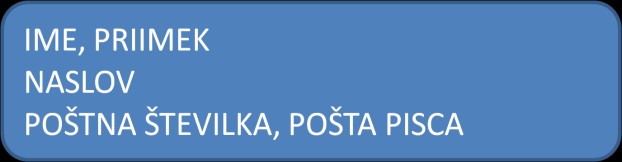 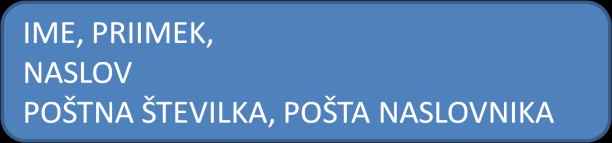 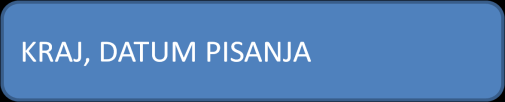 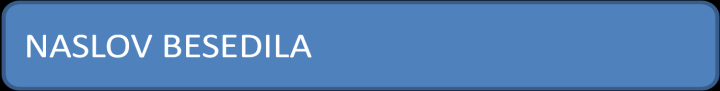 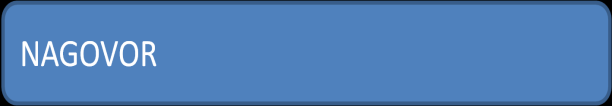 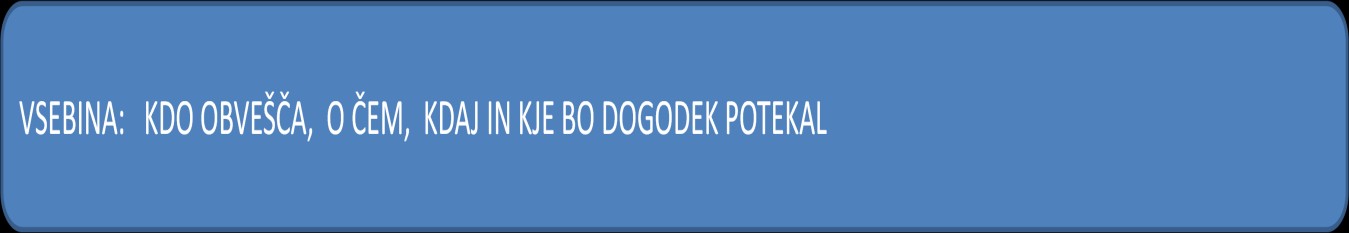 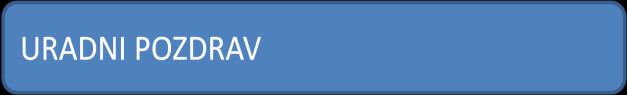 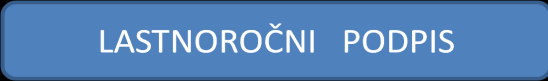 Še praktični primer:Maja KeržičPavčkova cesta 661234 MengešMengeš, 24. 3. 2020Učenec Matjaž Smuk Zajčja cesta 121212 Mala vas OBVESTILOSpoštovani!Obveščam vas, da bo od 25. 6. 2020−2. 7. 2020 na Bledu potekal naravoslovno-raziskovalni tabor. Vljudno vabljeni na zanimivo počitniško pustolovščino. Prijave zbiramo na www.literarni-tabor.si. Pohitite s prijavo, saj je število mest omejeno.Lep pozdrav!                                                                                           Maja KeržičMaja Keržič (lastnoročni podpis)NEURADNO OBVESTILO pa ima bolj enostavno obliko.Primer:	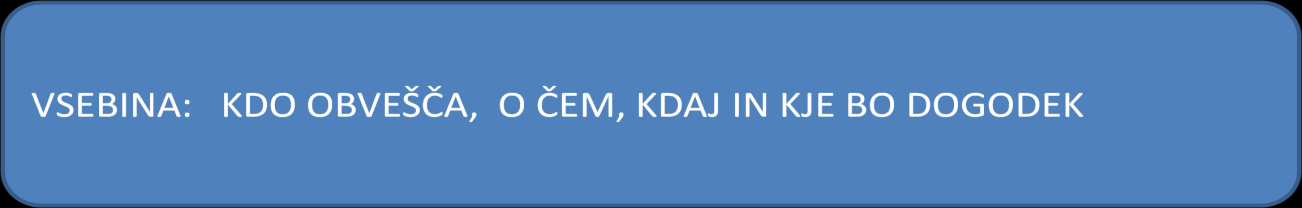 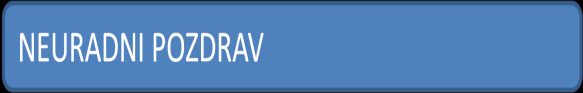 Primer:Mengeš, 24. 3. 2020OBVESTILODragi Matjaž!Zasledila sem prijavnico na naravoslovno-raziskovalni tabor. Nujno se moraš prijaviti, saj je to res edinstvena priložnost! Hitro se prijavi, saj je število mest omejeno!Čau!Maja KeržičObvestila so JAVNA ali ZASEBNA. Javna obvestila so namenjena širši javnosti, to so npr. natečaji, na katere si vabljen, televizijski ali radijski spored, vozni red, urniki … zasebna pa so namenjena posamezniku ali manjši skupini ljudi, npr. sporočila sošolk, sošolcev, znancev, prijateljev …